                                                                                                          Tarnobrzeg 22.05.2020                                                                                                                                                                                               Materiały do zdalnego nauczania, grupa I rewalidacyjno – wychowawcza                                                   nauczyciel – mgr Krystyna Barszcz                                                                                                  pomoc terapeutyczna – Ewa Sobiło, Maria OgorzałekBardzo  proszę rodziców  o częste powtarzanie z dzieckiem  w ciągu dnia wcześniejszych zaleceń.         Proponuję zajęcia stymulujące zmysły; słuchowo- wzrokowe- ’ śpiew ptaków w naturze’    Proszę wyjść z wychowankiem do ogrodu lub na balkon; -zachęcić dziecko do wsłuchania się w śpiew ptaków,- pokazanie śpiewających  ptaków, które siedzą  na gałęzi lub które fruwają-  zachęcenie dziecka do śledzenia ich wzrokiem.Zajęcia relaksująco- odprężające                                 https://www.youtube.com/watch?v=OrblYes-w6U   https://www.youtube.com/watch?v=Xc5LNhrH28w   https://www.youtube.com/watch?v=dRcEprzTxTAPolecam oglądnąć prezentację mulitmedialnąhttps://www.youtube.com/watch?v=9INVrVQRpus                                  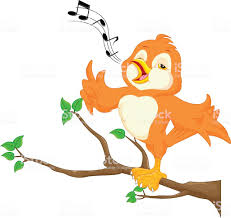 Bibliografia- opracowanie własne,-opracowanie na podstawie strony internetowej. 